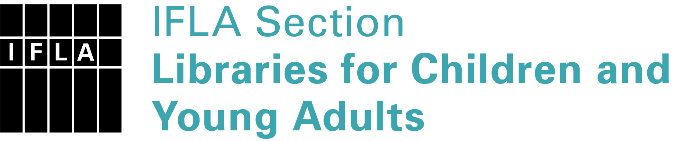 
Sister Libraries for Children & Young Adults’ Reading
Registration formTimestamp27/01/2023 04:23:54Name of participating institutionNederland Community Library DistrictType of the library or institutionPublic libraryName of contact personElektra GreerEmail of contact personegreer@nedlib.org CountryUnited States (USA)Other contact detailshttps://nederland.colibraries.org/ Languages spoken by the staffEnglishLanguages spoken and read by the children/young adult patronsEnglishNumber of staff in the children and young adults section including employees and volunteers2-5Current library programs for children and young adultsMany and we have begun and International Library Exchange with Bibliotheek van Zeeland in the NetherlandsCountries preferred for partnershipNetherlands, Zeeland LibraryReasons for wanting a Sister Library partnershipProfessional exchange of ideas and experiences, Joint promotions, campaigns, Professional continuining education, Improving language skills (staff or patrons), Communication, networking, We are starting an International Student Homestay Exchange program between our two librariesAnything else you'd like to sayWe would love any resources you can provide for us